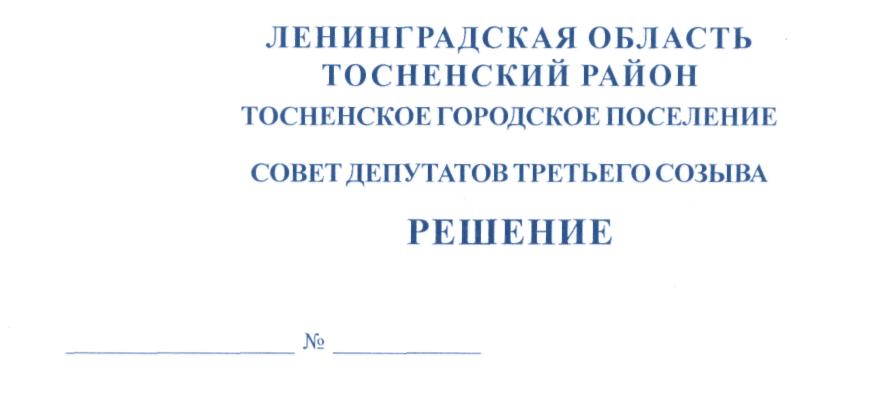 27.03.2018                 140О ежегодном отчете главы Тосненского городского поселения Тосненского района Ленинградской областиЗаслушав и обсудив ежегодный отчет главы Тосненского городского поселения Тосненского района Ленинградской области о результатах своей деятельности и работе подведомственных ему органов местного самоуправления, в том числе о решении вопросов, поставленных советом депутатов Тосненского городского поселения Тосненского района Ленинградской области за 2017 год, совет депутатов Тосненского городского поселения Тосненского района Ленинградской областиРЕШИЛ:1. Ежегодный отчет главы Тосненского городского поселения Тосненского района Ленинградской области о результатах своей деятельности и работе подведомственных ему органов местного самоуправления, в том числе о решении вопросов, поставленных советом депутатов Тосненского городского поселения Тосненского района Ленинградской области за 2017 год, принять к сведению (приложение).2. Признать деятельность главы Тосненского городского поселения Тосненского района Ленинградской области о результатах своей деятельности и работе подведомственных ему органов местного самоуправления, в том числе о решении вопросов, поставленных советом депутатов Тосненского городского поселения Тосненского района Ленинградской области за 2017 год удовлетворительной.3. Аппарату совета депутатов Тосненского городского поселения Тосненского района Ленинградской области обеспечить официальное опубликование настоящего решения.Глава Тосненского городского поселения					А.Л. Канцерев Воробьева 3322918 гаПриложение  к решению совета депутатов Тосненского городского поселения Тосненского района Ленинградской областиот __27.03.2018______№__140Уважаемые депутаты!В соответствии со статьей 36 Федерального закона от 06.10.2003 №131-ФЗ «Об общих принципах организации местного самоуправления в Российской Федерации», Уставом Тосненского городского поселения Тосненского района Ленинградской области, принятым решением совета депутатов Тосненского городского поселения Тосненского района Ленинградской области  от 16.12.2015 № 57, я подведу итоги своей  и нашей совместной работы за 2017 год.Основным направлением в деятельности совета депутатов Тосненского городского поселения было и остается создание и совершенствование нормативно-правовой базы, обеспечивающей практическую реализацию программ социально-экономического развития, качественное решение вопросов местного значения, определенных федеральным и региональным законодательством.2017 год был третьим полноценным годом работы совета депутатов Тосненского городского поселения третьего созыва.За отчетный период проведено 15 заседаний совета депутатов Тосненского городского поселения Тосненского района Ленинградской области, в т.ч. 6 внеочередных заседаний. Состоялось 29 заседаний постоянных депутатских комиссий. Рассмотрено и принято 37 решений совета депутатов Тосненского городского поселения Тосненского района Ленинградской области, из них 18 решений, в соответствии со ст.14 Федерального закона № 131-ФЗ «Об общих принципах организации местного самоуправления в Российской Федерации», относятся к вопросам  местного значения,  2 решения - по внесению  изменений  в Устав с целью приведения в соответствие с действующим законодательством. Отмены решений совета депутатов Тосненского городского поселения Тосненского района Ленинградской области по решению суда в прошедшем году не было.10 нормативных правовых актов внесено на рассмотрение совета депутатов Тосненского городского поселения Тосненского района Ленинградской области по инициативе главы поселения, 14 нормативных правовых актов по инициативе главы администрации муниципального образования Тосненский район Ленинградской области, 13-по инициативе представительного органа Тосненского городского поселения.Наиболее значимыми нормативными правовыми актами, принятыми советом депутатов Тосненского городского поселения третьего созыва в 2017 году, стали следующие решения:1. Об Уставе Тосненского городского поселения Тосненского района Ленинградской области.2. Об учреждении Почетного диплома, Почетной грамоты и  Благодарственного письма главы Тосненского городского поселения Тосненского района Ленинградской области.3. О поддержке обращения депутатов совета депутатов Никольского городского поселения Тосненского района Ленинградской области к Губернатору Ленинградской области.24. Об исполнении бюджета Тосненского городского поселения Тосненского района Ленинградской области за 2016 год.5. Об утверждении Положения о бюджетном процессе в Тосненском городском поселении Тосненского района Ленинградской области.6 .Об обращении в совет депутатов и к главе муниципального образования Тосненский район Ленинградской области.7. Об установлении и введении земельного налога на территории Тосненского городского поселения Тосненского района Ленинградской области.8. О направлении депутатов совета депутатов Тосненского городского поселения Тосненского района Ленинградской области для участия в собраниях жителей частей территорий Тосненского городского поселения Тосненского района Ленинградской области.9. Об избрании главы Тосненского городского поселения Тосненского района Ленинградской области10. О бюджете Тосненского городского поселения Тосненского  района Ленинградской  области на 2018 год и на плановый период 2019 и 2020 годов.11. Об избрании депутата совета депутатов Тосненского городского поселения Тосненского района Ленинградской области в состав совета депутатов муниципального образования Тосненский район Ленинградской области.12. О Плане (Программе) противодействия коррупции в Тосненском городском поселении Тосненского района Ленинградской области на 2018 год.В 2017 году продолжена практика проведения на заседаниях совета депутатов блока «Час администрации», в ходе которого рассматривались следующие вопросы:1. О ходе подготовки к празднованию 54-ой годовщины со дня образования г. Тосно.2. О плане работ по благоустройству территории Тосненского городского поселения на 2017 год.Также на заседаниях совета депутатов заслушивались следующие информационные вопросы:О внесении изменений в Устав Тосненского городского поселения Тосненского района Ленинградской области.Об организации работы по содержанию и обслуживанию источников наружного противопожарного водоснабжения на территории Тосненского городского поселения Тосненского района Ленинградской области.Об изменениях в Генеральный план Тосненского городского поселения Тосненского района Ленинградской области.Об изменениях в Правила землепользования и застройки Тосненского городского поселения Тосненского района Ленинградской области.Об отчете о работе Контрольно-счетной палаты муниципального образования Тосненский район Ленинградской области за 2016 год.Об объемах производства продукции, работ, услуг крупными и средними предприятиями Тосненского городского поселения Тосненского района Ленинградской области  за I квартал 2017 года.Об исполнении бюджета Тосненского городского поселения Тосненского района Ленинградской области за I полугодие 2017 года.О планах реализации муниципальной подпрограммы «Развитие автомобильных дорог Тосненского городского поселения Тосненского района Ленинградской области на 2015 -2018 гг.» в 2017 году.О реализации муниципальной подпрограммы «Газификация индивидуальных жилых домов, расположенных на территории Тосненского городского поселения Тосненского района Ленинградской области на 2015-2018 гг.» в 2017 году.3Об исполнении бюджета Тосненского городского поселения Тосненского района Ленинградской области за 10 месяцев 2017 года.Об объемах производства продукции, работ, услуг на территории Тосненского городского поселения Тосненского района Ленинградской области за 9 месяцев 2017 года.О реализации мер по повышению эффективности противодействия коррупции в Тосненском городском поселении Тосненского района Ленинградской области в 2017 году.Повседневная деятельность совета депутатов осуществлялась в направлении   формирования  и совершенствования  нормативной правовой базы, обеспечивающей качественное и в полном объеме решение вопросов местного значения в области социальной, экономической, бюджетной политики.Важное место в деятельности совета депутатов в целом, и особенно, в решении  вышеизложенных вопросов, в частности, занимает работа постоянных комиссий совета депутатов: по бюджету, экономической политике, по жилищно-коммунальному и дорожному хозяйству, строительству, транспорту и связи, по культуре, делам молодежи, физической культуре и спорту; по социальным, жилищным и бытовым вопросам, по местному самоуправлению.Данная форма работы совета депутатов обеспечивает аналитическую, рекомендательную деятельность совета депутатов, создает реальные условия для личного участия каждого депутата в предварительной разработке и реализации принимаемых решений, позволяет осуществлять контроль за исполнением органами и должностными лицами местного самоуправления полномочий по решению вопросов местного значения.В течение 2017 года постоянными комиссиями проведена большая работа по рассмотрению и согласованию проектов муниципальных программ, внесению изменений в действующие муниципальные программы Тосненского городского поселения.  Особое внимание уделялось муниципальным программам в сфере физической культуры и спорта, культуры, развития местного самоуправления, жилищно-коммунального хозяйства. Была утверждена муниципальная программа «Формирование современной городской среды на территории Тосненского городского поселения Тосненского района Ленинградской области в 2017 году».Депутаты Тосненского городского поселения активно взаимодействуют с администрацией Тосненского муниципального района, предприятиями, учреждениями, организациями, общественными  объединениями, активными жителями Тосненского городского поселения,  что нашло отражение в различных совместных мероприятиях, из них наиболее значимые в 2017 году:1. Участие в праздничных мероприятиях, посвященных празднованию Дню Победы, Дню основания г. Тосно, 87-летию Тосненского района, 90-летию Ленинградской области.2. Празднование 35-летия подросткового клуба «Радуга». 3. Митинг памяти жертвам радиационных аварий и катастроф, приуроченный к 31-летию с момента катастрофы на Чернобыльской АЭС.4. Шествие «Бессмертного полка» в честь празднования  Победы в Великой Отечественной войне.5. Участие в областном фестивале ГТО.6. «Круглый стол» с общественными объединениями и активистами Тосненского городского поселения.7. Встреча главы Тосненского городского поселения и депутатского корпуса с ветеранами ВОВ г. Тосно.8. Встреча главы Тосненского городского поселения и депутатского корпуса с Советом первичной организации ветеранов войны и труда г.Тосно.49. Встреча главы Тосненского городского поселения и депутатского корпуса с членами Тосненской районной организации  Ленинградской областной организации  Всероссийского  общества  инвалидов.10. Участие в мероприятиях, посвященных Дню дружбы и единения славян. 11. Ежегодный отчет главы Тосненского городского поселения Тосненского района Ленинградской области и ежегодный отчет главы администрации муниципального образования Тосненский район Ленинградской области о результатах его деятельности и деятельности администрации муниципального образования Тосненский район Ленинградской области по исполнению полномочий администрации Тосненского городского поселения Тосненского района Ленинградской области.Также депутаты Тосненского городского поселения Тосненского района Ленинградской области работают в составе комиссий, сформированных при администрации Тосненского муниципального района, затрагивающих различные сферы жизнедеятельности поселения, а именно:1. Комиссия для рассмотрения финансово-экономической информации и подготовки предложений об установлении тарифов на услуги и выполнение работ муниципальными предприятиями, учреждениями муниципального образования Тосненский район Ленинградской области и Тосненского городского поселения.2. Конкурсная комиссия по отбору управляющей организации для управления многоквартирным домом на территории Тосненского городского поселения.3. Комиссия по обследованию условий жизни вдов участников ликвидации последствий радиационных или техногенных катастроф.4. Комиссия по правилам землепользования и застройки при администрации муниципального образования Тосненский район Ленинградской области.5. Комиссия по распоряжению муниципальным имуществом Тосненского городского поселения Тосненского района Ленинградской области.6. Общественная комиссия по развитию городской среды в целях реализации муниципальной программы «Формирование современной городской среды на территории Тосненского городского поселения Тосненского района Ленинградской области в 2018 - 2022 годах».Депутаты Тосненского городского поселения Тосненского района Ленинградской области регулярно посещали занятия «Муниципальной школы» при Законодательном собрании Ленинградской области. Слушателями «Муниципальной школы» в 2017 году из 18 депутатов Тосненского городского поселения,  являлись 11 депутатов.Также совет депутатов Тосненского городского поселения Тосненского района Ленинградской области активно принимает участие в конкурсе, проводимом Законодательным собранием Ленинградской области «На лучшую организацию работы представительных органов местного самоуправления Ленинградской области». По итогам конкурса в номинации «Представительный орган городского поселения с численностью населения свыше 20 тысяч человек» за 2016 год Тосненское городское поселения заняло 1 место.Депутатами Тосненского городского поселения также проводятся встречи с населением и осуществляются приемы граждан. Работа депутатов с избирателями организована в соответствии с разработанным и утвержденным графиком приема граждан (избирателей) депутатами Тосненского городского поселения Тосненского района Ленинградской области. Прием избирателей осуществляется депутатами в границах Тосненского городского поселения по избирательным округам, не реже 1 раза в месяц.Кроме того, депутаты встречаются с избирателями во время проведения собраний и сходов жителей, организуемых  по микрорайонам г. Тосно и другим населенным пунктам поселения.5По итогам встреч и приемов граждан проблемные вопросы выносились на рассмотрение главе Тосненского городского поселения и главе администрации Тосненского муниципального района. В 2017 году было направлено 15 депутатских запросов в органы власти, организации, учреждения, получены соответствующие ответы и даны разъяснения населению.Работа с письменными и устными обращениями граждан в адрес главы Тосненского городского поселения организована и проводится в соответствии с Федеральным законом РФ от 02.05.2006 № 59-ФЗ «О порядке рассмотрения обращений граждан Российской Федерации». В соответствии с утвержденным графиком главой Тосненского городского поселения проводятся ежемесячно личные приемы граждан. В отчетном году поступило 24 обращения граждан, часть из них обратилась на личный прием главы Тосненского городского поселения. Все обращения рассмотрены, заявителям даны ответы.Часть вопросов, по которым обращалось население, нашли свое решение в ряде выполненных администрацией муниципального образования Тосненский район Ленинградской области мероприятий, а именно:- проведен ремонт колодца д. Георгиевское и выполнены лабораторные анализы воды из колодца;- выполнены работы по монтажу уличного освещения в селе Ушаки;- завершен ремонт проезжей части ул. Шолохова, ремонт тротуара по ул. Победы в асфальтовом исполнении с установкой бордюров;-проведен ремонт щебеночного дорожного покрытия от д.27а до д.13а в дер. Андрианово;-проведен ремонт щебеночного дорожного покрытия ул. Лермонтова с. Ушаки; -проведен ремонт дорожного щебеночного покрытия ул. Крайняя с. Ушаки;-проведен  ремонт асфальтового дорожного покрытия вдоль многоквартирных домов 5, 6, 8, 10 по ул. Заводская в дер. Новолисино;-выполнен ремонт дворовых территорий многоквартирных домов в п. Ушаки Тосненского района Ленинградской области;-выполнены работы по благоустройству и озеленению территории Тосненского городского поселения (по ул. Победы, по ул. Шолохова г. Тосно);-выполнены работы по улучшению водоотвода с территории ул. Коллективная, ул. Дзержинского, ул. Доокрайняя г. Тосно;-выполнены работы по обустройству 4 ед. детских игровых и спортивных площадок с благоустройством прилегающей территории в Тосненском городском поселении Тосненского района Ленинградской области (д. Красный Латыш, п. Ушаки, с. Ушаки);-выполнено благоустройство дворовой территории ограниченной многоквартирными домами № 4, 6/8 по ул. Радищева и № 19,19А по улице Победы, у многоквартирных домов № 17 по улице Победы, и № 9 по улице М. Горького в г. Тосно;-выполнено благоустройство общественной территории "Центральная детская площадка" по адресу: г. Тосно, пр. Ленина, д. 47.За 2017 год осуществлялись выездные приемы граждан по личным вопросам главой Тосненского городского поселения: в дер. Новолисино, с/х Ушаки и д. Ушаки, д. Тарасово. По итогам проведенных приемов и встреч определены проблемные вопросы на 2018 год, которые требуют детальной проработки и решения: газификация и водоснабжения населенных пунктов, вопросы благоустройства, жилищные и социальные вопросы.6В отчетном году продолжена сложившаяся практика обсуждения и рассмотрения проектов нормативных правовых актов до вынесения их на утверждение совета депутатов, Контрольно-счетной палатой муниципального образования Тосненский район Ленинградской области, юристом, обеспечивающим правовое сопровождение деятельности совета депутатов, Тосненской городской прокуратурой.Такая совместная работа способствует принятию жизненно важных, взвешенных, юридически грамотных решений, соответствующих действующему законодательству, обеспечивающих качественно и в полном объеме выполнение стоящих задач.В течение года советом депутатов применялись меры по повышению эффективности противодействия коррупции в Тосненском городском поселении Тосненского района Ленинградской области, а именно:В соответствии с Федеральным законом от 25.12.2008 № 273-ФЗ «О противодействии коррупции», областным законом Ленинградской области от 17.06.2011 N 44-оз «О противодействии коррупции в Ленинградской области», решением совета депутатов Тосненского городского поселения Тосненского района Ленинградской области от 18.11.2011 № 116 «О противодействии коррупции в Тосненском городском поселении Тосненского района Ленинградской области» и в целях организации противодействия коррупции в Тосненском городском поселении советом депутатов Тосненского городского поселения Тосненского района Ленинградской области в 2017 году, принято решение от 20.12.2016 №93  «О Плане (Программе) противодействия коррупции в Тосненском городском поселении Тосненского района Ленинградской области на 2017 год».Были организованы и проведены публичные слушания для обсуждения с участием населения муниципальных правовых актов совета депутатов Тосненского городского поселения Тосненского района Ленинградской области:- по проекту планировки и проекту межевания территории для размещения линейного объекта «Централизованное водоснабжение ИЖС г. Тосно», расположенного в границах Тосненского городского поселения Тосненского района Ленинградской области;- по проекту планировки и проекту межевания территории для размещения линейного объекта «Газораспределительная сеть к индивидуальным жилым домам по ул. Урицкого, ул. Шапкинская, Заводская набережная, ул. Октябрьская» г. Тосно Ленинградская область, расположенного в границах Тосненского городского поселения Тосненского района Ленинградской области;- по проекту планировки и проекту межевания территории для размещения линейного объекта «Газораспределительная сеть к индивидуальным жилым домам по ул. Октябрьская, ул. Чкалова, ул. Володарского, ул.1-ый Октябрьский пр., 2-ой Октябрьский пр., 1-ый Чкаловский пр., 2-ой Чкаловский пр., 3-ий Чкаловский пр., пр. Володарского, Заводская набережная» г. Тосно Ленинградская область, расположенного в границах Тосненского городского поселения Тосненского района Ленинградской области;- по проекту решения совета депутатов Тосненского городского поселения Тосненского района Ленинградской области «О внесении изменений в Устав Тосненского городского поселения Тосненского района Ленинградской области»;- по отчету об исполнении бюджета Тосненского городского поселения Тосненского района Ленинградской области за 2016 год;- по проекту изменений в правила землепользования и застройки Тосненского городского поселения Тосненского района Ленинградской области;7- по проекту бюджета Тосненского городского поселения Тосненского района Ленинградской области на 2018 год и на плановый период 2019 и 2020 годов.Муниципальные правовые акты совета депутатов Тосненского городского поселения Тосненского района Ленинградской области, результаты публичных слушаний опубликовывались (обнародовались) в газете «Тосненский вестник», официальном сайте администрации муниципального образования Тосненский район Ленинградкой области, также заседания совета депутатов освещались Тосненским телевидением.В соответствии с ч.4 ст.3 ФЗ от 17.07.2009 №172-ФЗ «Об антикоррупционной экспертизе нормативных правовых актов и проектов нормативных правовых актов» и п.2 Правил проведения антикоррупционной экспертизы нормативных правовых актов и проектов нормативных правовых актов, утвержденных постановлением Правительства Российской Федерации от 26.02.2010 №96, решением совета депутатов Тосненского городского поселения Тосненского района Ленинградской области от 18.11.2011 № 116 «О противодействии коррупции в Тосненском городском поселении Тосненского района Ленинградской области юристом, обеспечивающим правовое сопровождение деятельности совета депутатов за период с декабря 2016 года по декабрь 2017 года проводилась антикоррупционная экспертиза правовых актов и  проектов муниципальных нормативных правовых актов совета депутатов Тосненского городского поселения Тосненского района Ленинградской области. Было рассмотрено 12 проектов, из них в 11 проектах решений совета депутатов коррупциогенные факторы не выявлены. В проекте решения совета депутатов Тосненского городского поселения Тосненского района Ленинградской области «Об утверждении Правил благоустройства территории Тосненского городского поселения Тосненского района Ленинградской области» были выявлены коррупциогенные факторы  и даны рекомендации по их устранению.Аппаратом совета депутатов обеспечивалось предоставление проектов муниципальных нормативных правовых актов в Тосненскую городскую прокуратуру не позднее дня, следующего за днем поступления проекта муниципального нормативного правового акта в аппарат совета депутатов Тосненского городского поселения, в электронном виде посредством отправки по электронной почте (в случае отсутствия технической возможности - на бумажном носителе).Наиболее важным направлением в деятельности совета депутатов в 2017 году была работа по созданию нормативной базы, направленной на формирование, утверждение, исполнение бюджета Тосненского городского поселения до контроля над его исполнением. Бюджет был сформирован программно-целевым методом и имел социальную направленность.В 2017 году на 9 из 15 заседаний совета депутатов рассматривались вопросы по бюджету Тосненского городского поселения.Доходная часть бюджета Тосненского городского поселения за 2017 год исполнена в сумме 394 316 977,52 рублей, из них налоговые доходы 176 809 806,87 рублей, что составило 99,9 % годового плана и неналоговые доходы 84 798 345,80 рублей, что составило 90,6 % годового плана.Расходная часть бюджета Тосненского городского поселения за 2017 год исполнена в сумме 399 465 364,44 рублей, что составило 88,8 % годового плана.8Решением совета депутатов Тосненского городского поселения от 20.12.2016 №90 «О бюджете Тосненского городского поселения на 2017 год и плановый период 2018 и  2019 годов» (с последующими  изменениями) в 2017 году финансировалось 8 муниципальных программ на общую сумму 379 103 328,30 рублей, доля которых в общих расходах бюджета составила 84,3%.При этом фактические расходы на реализацию мероприятий муниципальных программ составили 341 789 558,76 рублей, или 90,2% годового плана. Это значительно выше, чем в 2016 году,  - на 29,8%.Важная роль в контроле за исполнением бюджета Тосненского городского поселения Тосненского района Ленинградской области определена Контрольно-счетной палате муниципального образования Тосненский район Ленинградской области в соответствии с требованиями Федерального закона от 07.02.2011 № 6-ФЗ «Об общих принципах органи-9зации и деятельности контрольно-счетных органов субъектов Российской Федерации и муниципальных образований», соглашением № 1-КСП о передаче полномочий по осуществлению внешнего муниципального финансового контроля от 28.11.2012, и решением совета депутатов Тосненского городского поселения Тосненского района Ленинградской области от 21.11.2016 №87 «О порядке предоставления из бюджета Тосненского городского поселения  Тосненского района Ленинградской области бюджету муниципального образования Тосненский район Ленинградской области  иных межбюджетных трансфертов на финансовое обеспечение  исполнения переданных полномочий контрольно-счетного органа поселения по осуществлению внешнего муниципального финансового контроля. В декабре 2017 года решением совета депутатов Тосненского городского поселения был принят  бюджет Тосненского городского поселения Тосненского района Ленинградской области на 2018 год и на плановый период 2019 и 2020 годов.Проект бюджета  был  рассмотрен на заседаниях постоянных комиссий, заседании совета депутатов, пройдя публичные слушания, финансовую экспертизу с положительным заключением Контрольно-счетной палаты муниципального образования Тосненский район Ленинградской области, правовую и антикоррупционную экспертизу с положительным заключением, юриста, обеспечивающего правовое сопровождение совета депутатов Тосненского городского поселения. В итоге бюджет Тосненского городского поселения на 2018 год и плановый период 2019 и 2020 годов утвержден советом депутатов в следующих основных характеристиках:- общий объем доходов местного бюджета в сумме 315 616,8  тыс. рублей;- общий объем расходов местного бюджета в сумме 328 563,1 тыс. рублей;- прогнозируемый дефицит бюджета – 12 947,3 тыс. рублей.Как и в прошлые годы, структура расходов бюджета сохраняет его социальную направленность. Основная сумма расходов бюджета предназначена для развития жилищно-коммунального хозяйства -  55,6 %, социальной сферы – 29,1 %. Бюджет также сформирован программно-целевым методом. Расходы на социально направленные муниципальные программы  в бюджете не сокращены.В целом на территории Тосненского городского поселения на 2018 год  реализуется 7 муниципальных программ, расходы по ним составляют:  - «Безопасность Тосненского городского поселения Тосненского района Ленинградской области на 2015-2018 годы» - 3 844,8 тыс. рублей;- «Развитие части территории Тосненского городского поселения Тосненского района Ленинградской области на 2015-2019 годы» -  853,0 тыс. рублей;- «Развитие коммунальной инфраструктуры, дорожного хозяйства и благоустройства территорий Тосненского городского поселения Тосненского района Ленинградской области на 2015-2018 годы» (состоит из 5 подпрограмм и направлена на реализацию газификации, водоснабжения, дорожной деятельности и дорожного хозяйства, благоустройства и озеленения поселения) – 196 029,2 тыс. рублей;- «Развитие и поддержка малого и среднего предпринимательства на территории Тосненского городского поселения Тосненского района Ленинградской области на 2015-2018 годы» - 84,0  тыс. рублей;- «Развитие физической культуры и спорта на территории Тосненского городского поселения Тосненского района Ленинградской области на 2015 – 2018 годы» - 20 929,9 тыс. рублей;10- «Развитие культуры в Тосненском городском поселении Тосненского района Ленинградской области на 2015-2018 годы» - 70 219,8 тыс. рублей;- «Развитие иных форм местного самоуправления на части территории г. Тосно, являющегося административным центром Тосненского городского поселения Тосненского района Ленинградской области на 2016-2019 годы» - 342,5 тыс. рублей.В июле 2017 года в Управлении Министерства юстиции Российской Федерации по Ленинградской области была зарегистрирована редакция Устава Тосненского городского поселения Тосненского района Ленинградской  области с учетом изменений, внесенных решением совета депутатов Тосненского городского поселения Тосненского района Ленинградской области, утвержденных советом депутатов Тосненского городского поселения Тосненского района Ленинградской  области от 21.06.2017 №107 «О внесении изменений в Устав Тосненского городского поселения Тосненского района Ленинградской области», а также официально опубликована и обнародована в установленные законодательством сроки. В 2016 году в Государственном геральдическом регистре Российской Федерации были зарегистрированы официальные символы Тосненского городского поселения – герб и флаг Тосненского городского поселения Тосненского района Ленинградской области, что позволило  в 2017 году решением совета депутатов Тосненского городского поселения Тосненского района Ленинградской области от 20.02.2017 №95 учредить официальные награды главы Тосненского городского поселения Тосненского района Ленинградской области, а именно: Почетный диплом, Почетную грамоту и  Благодарственное письмо главы Тосненского городского поселения Тосненского района Ленинградской области, в целях поощрения граждан, предприятий, учреждений и организаций, за успехи и заслуги в сферах экономического и социального развития Тосненского городского поселения Тосненского района Ленинградской области.Тосненское городское поселение продолжает развиваться, нельзя не отметить позитивные вопросы, которые исполнены или находятся в стадии исполнения. Это результат совместной работы депутатского корпуса Тосненского городского поселения Ленинградской области и администрации муниципального образования Тосненский район Ленинградской области: Продолжается  реконструкция кинотеатра «Космонавт».Продолжается активная газификация частного сектора г. Тосно.Продолжается работа по обустройству детских площадок в поселении.Осуществлен задел в централизованном обеспечении ряда населенных пунктов Тосненского городского поселения питьевой водой.Продолжаются работы по отведению воды с территории частного сектора г. Тосно во избежание последствий наводнения.Выполнено благоустройство современной городской среды в г. Тосно, в рамках муниципальной программы «Формирование современной городской среды на территории Тосненского городского поселения Тосненского района Ленинградской области в 2017 году».Но есть еще много вопросов и проблем, которые следует решить совместно с администрацией  муниципального образования Тосненский район Ленинградской области, которая на сегодняшний день исполняет полномочия администрации Тосненского городского поселения Тосненского района Ленинградской области. Необходимо рассмотреть как приоритетные действия, следующие вопросы:Строительство универсального спортивного комплекса в г. Тосно.                                                                11Продолжение передачи лыжной базы в п. Шапки на второй муниципальный уровень со снятием затрат на содержание и развитие за счет бюджета Тосненского городского поселения в 2019 году.Строительство крытого ледового катка в г. Тосно.Содержание привокзальной площади г. Тосно.Строительство газопровода Тосно - Строение.Строительство водопровода «Тосно - Тарасово» с точкой отвода по с. Ушаки.Организация безопасного движения и пешеходной зоны в с. Ушаки.Строительство культурно-спортивного комплекса в д. Новолисино.Разработка и реализация муниципальной программы «Формирование современной городской среды на территории Тосненского городского поселения Тосненского района Ленинградской области в 2018-2022 годах».Уважаемые депутаты, не все вопросы решены, и жизнь постоянно ставит перед нами все новые и новые задачи. Есть вопросы, которые можно решить сегодня и сейчас, а есть вопросы, которые требуют долговременной перспективы, но совместная работа представительного органа совета депутатов Тосненского городского поселения третьего созыва и исполнительного органа администрации Тосненского муниципального района, исполняющей полномочия администрации Тосненского городского поселения, будет направлена на решение одной задачи - сделать наше муниципальное образование более комфортным, уютным и привлекательным для проживания тосненцев. Наше будущее зависит от каждого из нас, от нашей совместной инициативы, эффективной работы, от заинтересованности в общем результате.Спасибо за внимание.Наименование КЦСРАссигнования2017 год(рубли)Финансирование(рубли)%исполненияМуниципальная программа "Развитие физической культуры и спорта на территории Тосненского городского поселения Тосненского района Ленинградской области на 2015-2018 годы"17 231 650,2316 716 283,7097,0%Муниципальная программа "Развитие и поддержка малого и среднего предпринимательства на территории Тосненского городского поселения Тосненского района Ленинградской области на 2015-2018 годы"84 000,000,000,0%Муниципальная программа "Развитие культуры в Тосненском городском поселении Тосненского района Ленинградской области на 2015-2018 годы"106 188 708,0786 631 420,8281.6%Муниципальная программа "Безопасность Тосненского городского поселения Тосненского района Ленинградской области на 2015-2018 годы"7 475 500,006 634 158,5388,7%Муниципальная программа "Развитие части территории Тосненского городского поселения Тосненского района Ленинградской области на 2015- 2019 годы"3 501 750,003 501 750,00100,0%Муниципальная программа "Развитие коммунальной инфраструктуры, дорожного хозяйства и благоустройства территорий Тосненского городского поселения Тосненского района Ленинградской области на 2015-2018 годы"188 386 750,00172 146 415,5591,4%Муниципальная программа «Развитие иных форм местного самоуправления на части территории г.Тосно, являющегося административным центром Тосненского городского поселения Тосненского района Ленинградской области на 2016-2019 годы»3 602 970,003 602 970,00100%Муниципальная программа «Формирование современной городской среды на территории Тосненского городского поселения Тосненского района Ленинградской области в 2017 году»52 632 000,0052 556 560,1699,9%379 103 328,30341 789 558,7690,2%